UTC Swindon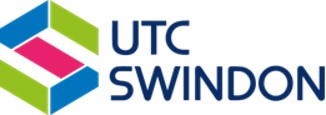 Quality of Education:Assessment.  Students are entered for the FULL A-Level and not the AS-LevelPractical skills to be assessed in written papersOverall, at least 15% of the marks for all A-level Physics courses will require the assessment of practical skills. In order to be able to answer these questions, students need to have been taught, and to have acquired competence in, the appropriate areas of practical skills as indicated in the table of coverage below.FacultyScience (Physics) A-LevelStatement of CURRICULUM INTENTOur AS and A-level science qualifications build on the concepts and skills developed at GCSE, and focus on inspiring and relevant content that paves the way for the scientists of tomorrow.  The specifications chosen aims to help inspire students, nurture their passion for the subject and lay the foundations for further study and the workplace.  The specification allows the development of a bespoke context and helps bring chemistry to life in the way that best suits the needs of our students.  The specifications have been written with minimal context. This allows staff to select the context and applications that they feel bring the subject alive. The AQA specification also supplies a range of excellent teaching resources that can be use alongside those developed by staff.The content of the AS is identical and co-teachable to that of the first year of A-level, which allows flexibility in planning, timetabling and resourcing. The straightforward layout clearly lists what students need to know and highlights opportunities for skills development.  The AS exams are similar in style to the A-level exams, testing a subset of the same content, with less difficulty. This allows our students to develop and helps us and our students decide if A-level is the right choice for them.The AQA Specification at A-level was chosen to make sure that there is a seamless progression between qualifications.Practical work is at the heart of all good science teaching, and the required practical activities will give students the opportunity to embed their skills and knowledge. The A-level practicals ensure that students are able to access the Common Practical Assessment Criteria (CPAC) requirements of the course.Science is a set of ideas about the material world whether it be investigating, observing, experimenting or testing ideas and then thinking about them.  The content allows scientific ideas to flow through the curriculum allowing students to build a deep understanding.  This will involve students verbally communicating, reading and writing about science plus the actual doing as well as representing science in its many forms both mathematically and visually through modelling key scientific ideas.The science curriculum encourages the development of knowledge and understanding in science through opportunities for working scientifically (the summation of all the activities that scientists do) and this is woven through the courses that the students study (CPAC).Science is delivered using the TEEP model and aims to make science relevant by demonstrating its purpose and application in industry and the real world.The core of the science curriculum deals with science in our everyday lives. We aim for our students to see science all around them; from the nutrients in the food they had at breakfast being digested, to understanding the large-scale implications of climate change science. The curriculum also aims to develop students who are equipped with the scientific knowledge required to understand the uses and implications of science, today and for the future, by engaging them in practical activities throughout the academic year. The science curriculum is not just focused on exams but using science to understand the world around us, cross-linking topics across disciplines, seeing its applicability in our own lives and the future we have ahead of us.Statement of CURRICULUM IMPLEMENTATION (how are you going to ensure you meet your intent?)The Physics specifications is a stepping stone to future study, and allows students to develop the skills that universities require.  The course has been designed to inspire students, nurture a passion forPhysics and lay the groundwork for further study in science or engineering.  A synopsis of the course content is detailed below.In addition, students will also be required to develop practical skills.  Practical assessments have been divided into those that can be assessed in written exams and those that can only be directly assessed whilst students are carrying out experiments.A-level grades will be based only on marks from written exams.  Students will be required to complete a separate endorsement of practical skills throughout the 2 year course. This will be assessed by teaching staff and will be based on direct observation of students’ competency in a range of skills that are not assessable in written exams.Use of Apparatus and TechniquesAll students taking an A-level Physics qualification are expected to experience the use of a range of apparatus and develop and demonstrate a range of skills and practical techniques. These apparatus and techniques are common to all A-level Physics specifications.There are three interconnected, but separate reasons for doing practical work at UTC Swindon. They are:To support and consolidate scientific concepts (knowledge and understanding).  This is done by applying and developing what is known and understood of abstract ideas and models. Through practical work we are able to make sense of new information and observations, and provide insights into the development of scientific thinking.To develop investigative skills. These transferable skills include:Devising and investigating testable questionsIdentifying and controlling variablesAnalysing, interpreting and evaluating data.To build and master practical skills such as:Using specialist equipment to take measurementsHandling and manipulating equipment with confidence and fluencyRecognising hazards and planning how to minimise risk.By focusing on the reasons for carrying out a particular practical, teachers will help students understand the subject better, to develop the skills of a scientist and to master the manipulative skills required for further study or jobs in STEM subjects.Questions in the written exams will draw on the knowledge and understanding students have gained by carrying out the practical activities listed below. Teachers are encouraged to further develop students’ abilities by providing other opportunities for practical work throughout the course.Practical work is seen as progresional and the skills and techniques learned will develop over time.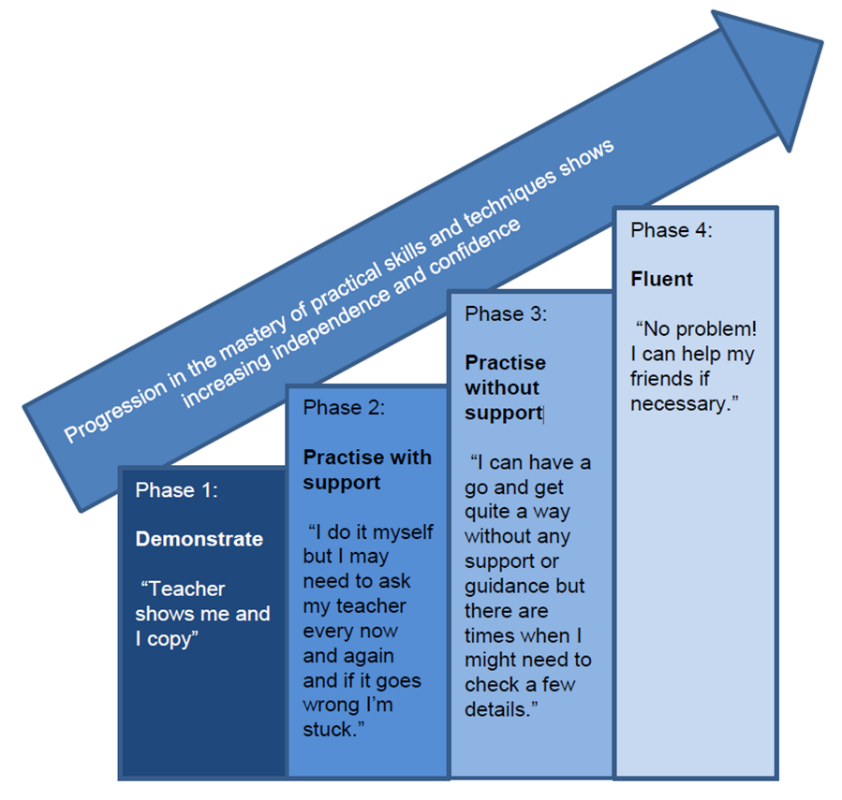 Required ActivitiesThe following practical’s must be carried out by all students taking this course. Written papers will assess knowledge and understanding of these, and the skills exemplified within each practical.These are the 12 required practical’s students are expected to complete over the two year courseApparatus & TechniquesAll students taking an A-level Chemistry qualification are expected to use the following apparatus and develop and demonstrate these techniques. These apparatus and techniques are common to all A-level Chemistry specifications.Carrying out the 12 required practicals (detailed below) means that students will have experienced use of each of these apparatus and techniques. However, teaching staff are encouraged to develop students’ abilities by inclusion of other opportunities for skills development.The students will develop and show competence of use for the following pieces of apparatus and required techniquesPractical MasteryIn order to achieve a pass, students will be required to have met the following expectations.  Students are authorised to work in small groups but must be able to demonstrate and record evidence independently in order to demonstrate their personal competency.  This must include evidence of independent application of investigative approaches and methods towards practical work.  To be awarded a pass, students are required to consistently and routinely exhibit the following competences before completing the A-level course.Practical skills to be assessed in written papersOverall, at least 15% of the marks for all A-level Physics courses will require the assessment of practical skills.In order to be able to answer these questions, students need to have been taught, and to have acquired competence in, the appropriate areas of practical skills as indicated in the tables of coverage below.Independent thinkingUse and application of scientific methods and practicesNumeracy and the application of mathematical concepts in a practical contextInstruments and equipmentA-level practical skills to be assessed via endorsementThe assessment of practical skills is a compulsory requirement of the course of study for A-level qualifications in biology, chemistry and physics. It will appear on all students’ certificates as a separately reported result, alongside the overall grade for the qualification. The arrangements for the assessment of practical skills will be common to all awarding organisations. These arrangements will include:A minimum of 12 practical activities to be carried out by each student which, together, meet the requirements of Appendices 5b (Practical skills identified for direct assessment and developed through teaching and learning) and 5c (Use of apparatus and techniques) from the prescribed subject content, published by the Department for Education. The required practical activities will be defined by each awarding organisation.Teachers will assess students against Common Practical Assessment Criteria (CPAC) issued jointly by the awarding organisations. The CPAC are based on the requirements of Appendices 5b and 5c of the subject content requirements published by the Department for Education, and define the minimum standard required for the achievement of a pass.Each student will keep an appropriate record of their practical work, including their assessed practical activities.Students who demonstrate the required standard across all the requirements of the CPAC will receive a ‘pass’ grade.There will be no separate assessment of practical skills for AS qualifications.Students will answer questions in the AS and A-level exam papers that assess the requirements of Appendix 5a (practical skills identified for indirect assessment and developed through teaching and learning) from the prescribed subject content, published by the Department for Education. These questions may draw on, or range beyond, the practical activities included in the specification.Arithmetic and numerical computationHandling dataAlgebraGraphsGeometry and Trigonometry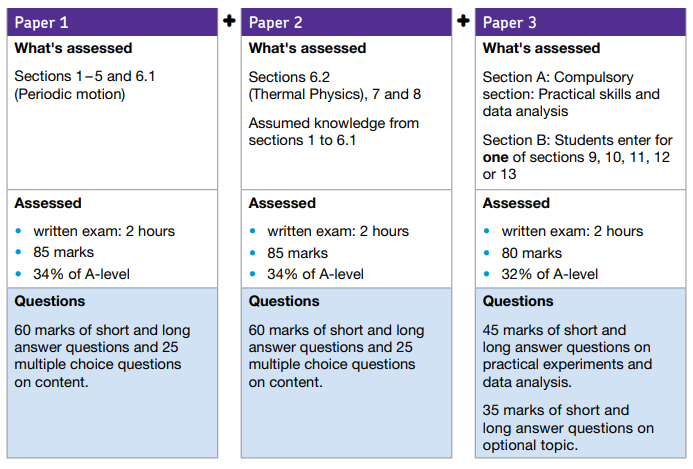 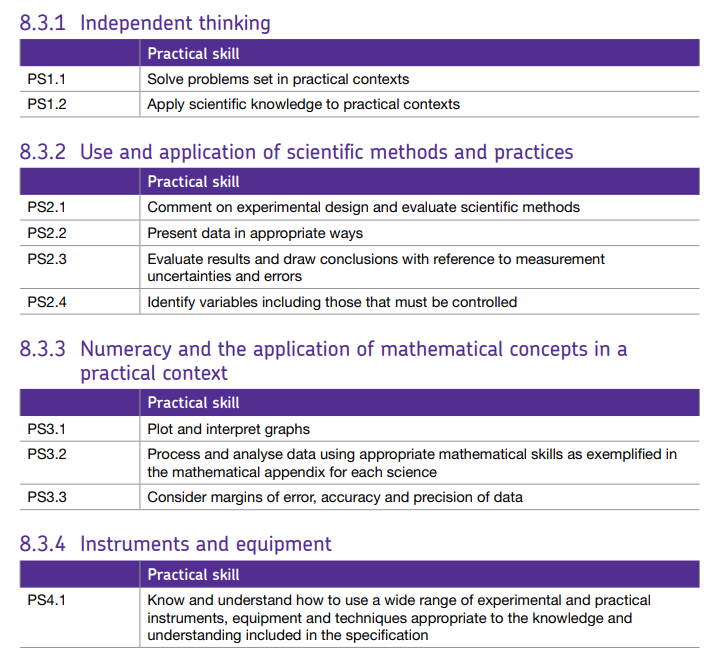 